Figure S2.  Tissue and cell expression analysis of C11orf40 gene.  A, B:  PCR analysis for C11orf40 in a variety of tissues compared with housekeeping gene, GAPDH.  C:  Quantitative PCR analysis of C11orf40 expression in human monocytes and 3 human myeloid cell lines, HL60, THP1, and U937, normalized to GAPDH.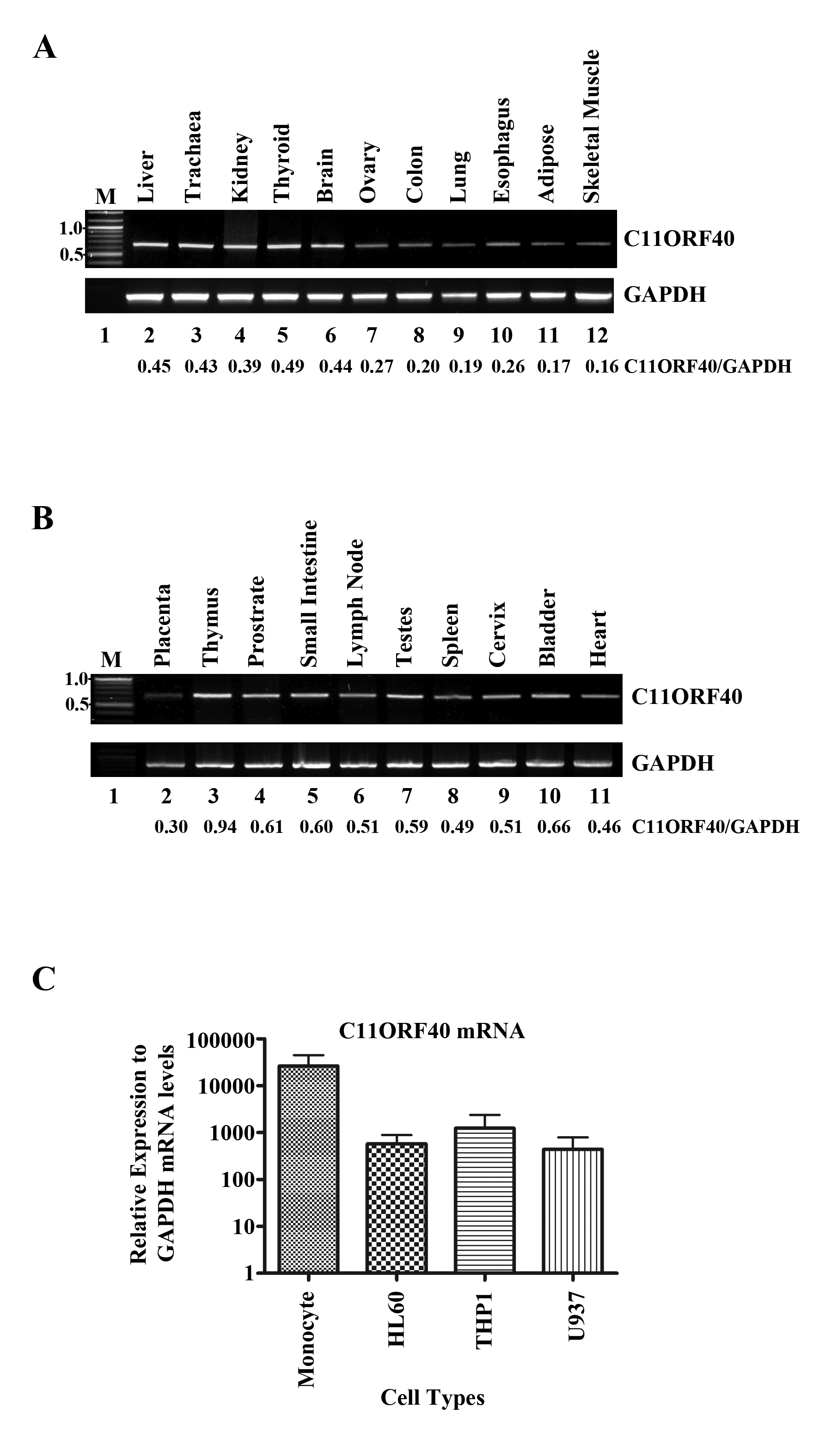 